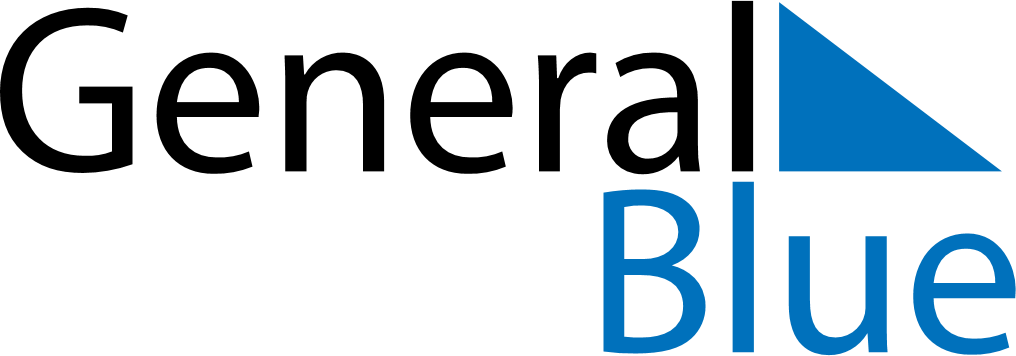 Weekly CalendarAugust 3, 2020 - August 9, 2020Weekly CalendarAugust 3, 2020 - August 9, 2020Weekly CalendarAugust 3, 2020 - August 9, 2020Weekly CalendarAugust 3, 2020 - August 9, 2020Weekly CalendarAugust 3, 2020 - August 9, 2020Weekly CalendarAugust 3, 2020 - August 9, 2020Weekly CalendarAugust 3, 2020 - August 9, 2020MondayAug 03MondayAug 03TuesdayAug 04WednesdayAug 05ThursdayAug 06FridayAug 07SaturdayAug 08SundayAug 09AMPM